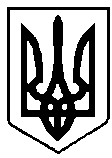       УКРАЇНА          РІВНЕНСЬКА ОБЛАСТЬм.ВАРАШР О З П О Р Я Д Ж Е Н Н Яміського голови22 вересня 2021 року						№ 241-рПро створення комісії по обстеженнюоб’єктів культурної спадщини Вараської міської територіальної громадиЗ метою  визначення наявності та культурної цінності об'єктів культурної спадщини, відповідно до статей 6 та 9 Закону України «Про охорону культурної спадщини», керуючись пунктом 20 частини четвертої статті 42 Закону України «Про місцеве самоврядування в Україні»:     1. Створити комісію по  обстеженню об’єктів культурної спадщини Вараської міської територіальної громади, згідно з додатком.2. Доручити комісії провести обстеження об’єктів культурної спадщини Вараської міської територіальної громади до 01.11.2021 року.3. За результатам обстеження скласти відповідний звіт з рекомендаціями щодо подальших дій.4. Старостам сіл (Сергію БОЙКУ, Олександру ГАВРИЛЮКУ, Ярославу ЄМЕЛЬЯНОВУ, Миколі КУЛЬКОВЦЮ, Олександру РУДНІКУ,  Олександру ФЕДОРЧУКУ, Ользі ЯРОШИК) надати всю інформацію  по об’єктах  культурної спадщини по закріплених за ними територіях сіл.5. Контроль за виконанням розпорядження покласти на заступника міського голови з питань діяльності виконавчих органів ради згідно з розподілом функціональних обов’язківДмитра СТЕЦЮКА.Міський голова                                                                     Олександр МЕНЗУЛ